​ Opening Remarks delivered by H. E. U Myint Hlaing, Union Minister for Agriculture and Irrigation at the Seminar on the Role of Private Sector for Sustainable Myanmar Rice Sector and Seed Industry Development18th March 2016 Nay Pyi TawDear colleagues, distinguished guests, ladies and gentlemen, a very good morning to you all.Deputy Ministers, Economists, personnel concerned from Food and Agriculture Organization (FAO), International Rice Research Institute (IRRI), Livelihoods and Food Security Trust Fund (LIFT), International Fund for Agricultural Development (IFAD), Asian Development Bank (ADB), Japan International Cooperation Agency (JICA), Korea International Cooperation Agency (KOICA), Myanmar Rice Federation (MRF) and Related Organizations, Scientists and Officials from Ministry of Agriculture and Irrigation (MOAI), distinguished guests, ladies and gentlemen attending today Seminar on the Role of Private Sector for Sustainable Myanmar Rice Sector and Seed Industry Development, auspiciousness to you all. I would like to express my sincere appreciation to all participants for your active participation in this special occasion. The main objective of holding this Seminar on the Role of Private Sector for Sustainable Myanmar Rice Sector and Seed Industry Development during preparation for systematic and smooth handing over process, which is going to take place within a few days, is to be able to handover short-term and long-term valuable advice and suggestion to the next government for the way forward which will be applicable in continuity, as National Food Security and Development of Income and Socio-economic Status of Farmers are the National Interest of the entire Myanmar people.Food is essential for human daily life among the three basic needs – food, clothing and shelter, from womb to tomb. I would like to express that without sufficient food and nutrition, any family or any country cannot live full life span and cannot escape poverty as well. Such country will always be lagging behind in development and will not be able to keep abreast gracefully with other countries in the world. Therefore, I would like to highlight the need to emphasize on food and farm issues of which necessity is always increasing. Rice is staple food and essential for daily food style of people from all walks of life today in Myanmar. Out of a total of cultivated area 52.83 million acres in the country, a total of 17.33 million acres of monsoon and summer paddy are sown by 6.35 million family farming households and to improve the socio-economic status and income of those rural farmers is directly correlated to the sustainable development of rice sector. Therefore, as rice is our life and rice is our economy, rice is also our politics in a way that the stability and tranquility of the country’s political situation as well as livelihoods of rural farmers mainly depend on the development of rice sector.It is evident that the localized private companies and private entrepreneurs’ cooperation and investment are important for the nationwide development of  subsistence farms of small-scale holder farmers and commercial scale farmers residing in 64,000 villages of 330 townships spreading in all States and Regions including Nay Pyi Taw Council Area which diverse in  agro-ecological and environmental conditions such as water resources, land resources and climatic conditions at lowland and hilly regions, deep water areas, temperate zone, dry and drought zone, etc.Although Myanmar which still has to depend on agriculture is self-sufficient and even surplus in domestic food security for current population, it will need to thrive and keep an eye on increased production of rice, our staple diet, to meet the rising demand of increasing population over time. Moreover, there is a need to enhance conventional farmers’ income and socio-economic status through increase in per acre yield with better quality to be competent for robust price and market. Our farmers must be practically redeemed from vicious cycle of poverty. In addition, food security in the world and the region is being threatened by adverse effect of natural disasters caused by extreme climate change faced by most countries in the world including Myanmar as well as man-made disasters within and among countries. I would like to stress that Emergency Food Reserved Program and Emergency Seed Reserved Program have to be established in advance regionally to procure stockpile by all responsible personnel and patriotic people to overcome these unpredictable disasters. Distinguished guests, ladies and gentlemen, At present, we can produce rice not only for domestic consumption but to export the surplus of two million tons annually to international market in addition to being able to stabilize rice politics situation because special emphasis was given to rice development, and, agricultural scientists, civil servants, associations and entrepreneurs relating to rice, and farmers are bearing their concerned responsibilities, I would like to encourage the acceleration of this momentum as continuity efforts. I also would like to express my appreciation to government officials, agricultural scientists, researchers, mechanical and civil engineers from agricultural mechanization, water resource and irrigation fields, agricultural statisticians, private entrepreneurs, companies, international organizations and all stakeholders, even though there are many constraints and difficulties, their endeavors significantly contribute to the development of agriculture sector. Additionally, I would like to motivate to all of you to make every effort in your specialized fields in line with new institution and political climate environment. On the other hand, although we could improve the socio-economic status and income of the rural farmers reasonably, we still need to improve the quality and quantity of our rice to meet the needs of buyers’ demands and to attain the stronghold in the international markets and to be able to compete with other countries for better price and quality of our surplus export. For the sustainable development of rice sector, I would like to urge the scientists, experienced personnel from Myanmar Rice Federation and all stakeholders to make mutual discussion frankly and friendly to explore the needs along the supply chain from seeding to marketing and better ways for the cooperation among respective areas of government, scientists, and private entrepreneurs and farmers. Here, we should conscious that discussion points should not become as Blame Game manners. I would also like to encourage all the participants to discuss and identify monitoring and evaluation for continuity, and revision and updating to be in line with current situation based on the experience, strength and restriction attained during five year tenure of the government.Although today seminar tend to discuss mainly on the seed industry development which is essential for sustainable development of Myanmar rice sector, I would like to stress all participants cooperating in this cause to identify basic software and hardware required for way forward which are essential for practical implementation. Before concluding, I would like to mention that during the five year tenure of our government, Three Concrete Foundation, namely, Farm Land Law (2012); Management of Vacant, Fallow and Virgin Land Law (2012); and The Law of Protection of the Farmer Rights and Enhancement of their Benefits (2014) which are valuable fundamental software, if effectively implemented, will be able to accelerate the momentum for entire population of Myanmar including rural farmers comprising over 70% of the total population, have been enacted. I firmly state that it is necessary to apply the rules and regulations under these laws effectively in continuity. These documents have already been distributed in front of you. Moreover, I strongly believe that all citizenships can get advantages by following these rules and regulations precisely.18.	As I have discussed, rice sector development process, to be continuously implemented, is the long term National Interest and long term national benefit not only for our current generation but also for successive government, forthcoming generations and all citizens, I deeply call for all stakeholders to have discussion friendly and frankly to explore valuable ideas, suggestions and practical means relating to the Role of Private Sector for Sustainable Myanmar Rice Sector and Seed Industry Development with noble and good manners to handover as ready reference for the next government.[ Thank you all very much. ]မြန်မာ့ဆန်စပါးကဏ္ဍ ရေရှည်တည်တံ့ဖွံ့ဖြိုးရေး၊ မျိုးကောင်းမျိုးသန့် မျိုးစေ့ထုတ်လုပ်ငန်းများ တိုးတက်ထွန်းကားလာရေးအတွက် ပုဂ္ဂလိကအခန်းကဏ္ဍ၏ အရေးပါမှု ဆွေးနွေးပွဲ (Seminar on the Role of Private Sector for Sustainable Myanmar Rice Sector and Seed Industry Development) တွင် လယ်ယာစိုက်ပျိုးရေးနှင့် ဆည်မြောင်းဝန်ကြီးဌာန၊ ပြည်ထောင်စုဝန်ကြီး ဦးမြင့်လှိုင် ပြောကြားသည့် အဖွင့်အမှာစကား(၁၈-၃-၂၀၁၆)တက်ရောက်လာကြသည့် လုပ်ဖော်ကိုင်ဖက် မိတ်ဆွေများ၊ ဧည့်သည်တော်များအားလုံး မင်္ဂလာနံနက်ခင်းပါ။၁။	ယနေ့ကျင်းပသည့် ​ "မြန်မာ့ဆန်စပါးကဏ္ဍ ရေရှည်တည်တံ့ ဖွံ့ဖြိုးရေး၊ မျိုးကောင်း မျိုးသန့် မျိုးစေ့ထုတ် လုပ်ငန်းများ တိုးတက် ထွန်းကားလာရေး အတွက် ပုဂ္ဂလိက အခန်း ကဏ္ဍ၏ အရေးပါမှု ဆွေးနွေးပွဲ" သို့ ပါဝင်တက်ရောက် လာကြသော ဒုတိယဝန်ကြီးများ၊ စီးပွားရေးပညာရှင်များ၊ ကမ္ဘာ့စားနပ်ရိက္ခာနှင့် စိုက်ပျိုးရေးအဖွဲ့(FAO)၊ အပြည်ပြည် ဆိုင်ရာ ဆန်စပါး သုတေသနဌာန (IRRI)၊ လူမှုစီးပွားဘဝ နှင့် စားနပ်ရိက္ခာ ဖူလုံရေး ယုံကြည်မှုဆိုင်ရာ ရန်ပုံငွေအဖွဲ့ (LIFT)၊ အပြည်ပြည်ဆိုင်ရာ စိုက်ပျိုးရေးဖွံ့ဖြိုးတိုးတက်မှု ရန်ပုံငွေအဖွဲ့ (IFAD)၊ အာရှဖွံ့ဖြိုးရေးဘဏ် (ADB)၊ သြစတြေးလျနိုင်ငံ အပြည်ပြည် ဆိုင်ရာ စိုက်ပျိုးရေး သုတေသနဗဟိုဌာန(ACIAR)၊ ဂျပန်နိုင်ငံ အပြည်ပြည်ဆိုင်ရာ ပူးပေါင်းဆောင်ရွက်ရေးအေဂျင်စီ (JICA)၊ ကိုရီးယား အပြည်ပြည်ဆိုင်ရာ ပူးပေါင်း ဆောင်ရွက်ရေးအေဂျင်စီ (KOICA)တို့မှ တာဝန်ရှိသူများ၊ မြန်မာနိုင်ငံ ဆန်စပါး အသင်းချုပ်နှင့် ဆက်စပ်အသင်းအဖွဲ့များမှ တာဝန်ရှိသူများ၊ လယ်ယာစိုက်ပျိုးရေးနှင့် ဆည်မြောင်းဝန်ကြီးဌာနမှ စိုက်ပျိုးရေး ပညာရှင်များ၊ နိုင်ငံ့ဝန်ထမ်းများ အားလုံး မင်္ဂလာအပေါင်းနှင့် ပြည့်စုံကြပါစေရန် ဆုမွန်ကောင်းပြုလျက် နှုတ်ခွန်းဆက်သအပ် ပါသည်။ စိတ်အားထက်သန်စွာဖြင့် ပါဝင်တက်ရောက်လာကြသည့်အတွက်လည်း အထူး ကျေးဇူးတင်ရှိပါကြောင်း ပြောကြားအပ်ပါသည်။၂။	မကြာတော့မည့် ရက်ပိုင်းအတွင်း အသစ်ဖွဲ့စည်း ဖြစ်ပေါ်လာတော့မည့် နောက်အစိုးရအား တာဝန်များ စနစ်တကျ ချောမွေ့ စွာဖြင့် လွှဲပြောင်းပေးအပ်နိုင်ရေး ပြင်ဆင်ဆောင်ရွက်နေသည့် နောက်ဆုံးနေ့များ ကာလတွင်၊ ယနေ့ယခု ဤ "မြန်မာ့ ဆန်စပါး ကဏ္ဍ ရေရှည်တည်တံ့ ဖွံ့ဖြိုးရေးအတွက် စပါးမျိုးကောင်း မျိုးသန့် ထုတ်လုပ်သည့် လုပ်ငန်းများ (Seed Industry) တိုးတက် ဖြစ်ပေါ်လာရေး ပုဂ္ဂလိက အခန်းကဏ္ဍ၏ အရေးပါမှု" ခေါင်းစဉ် ဖြင့် ဆွေးနွေးပွဲ ကျင်းပ ပြုလုပ်ရခြင်း၏ အဓိက ရည်ရွယ်ချက်မှာ- နိုင်ငံ၏ စားရေရိက္ခာ ဖူလုံရေး တာဝန်နှင့် တောင်သူ လယ်သမား များ၏ ဝင်ငွေနှင့် လူမှု စီးပွားဘဝ ဖွံ့ဖြိုး တိုးတက်ရေး တာဝန်ကြီး (၂)ရပ်သည် နိုင်ငံသူ နိုင်ငံသား အားလုံးတို့၏ "ရေရှည် နိုင်ငံ၏ အမျိုးသားရေးအကျိုးစီးပွား (National Interest)" ဖြစ်သည့် အားလျော်စွာ တာဝန် လွှဲပြောင်း လက်ခံရယူမည့် နောက်အစိုးရ အတွက် အဆင်သင့် ရေတို၊ ရေရှည် စဉ်ဆက်မပြတ် ရှေ့သို့ ဆက်၍ (Continuity) အသုံးပြုနိုင်မည့် အကြံကောင်း၊ ဉာဏ်ကောင်း၊ နည်းလမ်း ကောင်းများ အဖြစ် အသင့် လက်ဆင့်ကမ်းပေးနိုင်ရန် ရည်ရွယ်ခြင်း ဖြစ်ပါသည်။၃။	ကမ္ဘာသူ ကမ္ဘာသားအားလုံး၊ နိုင်ငံတိုင်း၊ နိုင်ငံသားတိုင်း အတွက်၊ တစ်နည်းအားဖြင့် လူသားအားလုံးအတွက် "စားရေး"၊ "ဝတ်ရေး"၊ "နေရေး" အခြေခံ မရှိမဖြစ် လိုအပ်ချက် (၃)ရပ်အနက် "စားရေရိက္ခာ" သည် လူသား အားလုံးအတွက် နေ့စဉ် မရှိမဖြစ် မွေးသည်မှ သေသည်အထိ အရေးအကြီးဆုံး အခြေခံ နေ့စဉ် လိုအပ်ချက် ဖြစ်ပါသည်။ စားရေရိက္ခာနှင့် အာဟာရ ပြည့်စုံမှုမရှိပါက သက်တမ်းစေ့ သက်ရှည် ကျန်းမာ အသက်ရှင်နေထိုင်နိုင်မှု မရှိသကဲ့သို့ပင် ထိုမိသားစု၊ ထိုနိုင်ငံအတွက် ဆင်းရဲတွင်းမှ လွတ်မြောက်နိုင်ခြင်းမရှိဘဲ နိုင်ငံ၏ဖွံ့ဖြိုးတိုးတက်မှုများလည်း နောက်ကျ ကျန်နေမည်ဖြစ်ပြီး ကမ္ဘာ့အလယ်တွင်နိမ့်ကျ ဆင်းရဲနေရသည့် လူနေမှု အဆင့်အတန်း နှင့်အတူ အခြားသော နိုင်ငံများနှင့် တင့်တင့်တယ်တယ် ရင်ဘောင်တန်းနိုင်မည် မဟုတ် ကြောင်း၊ အမြဲတမ်း တိုးတက် လိုအပ်နေသည့် စားရေရိက္ခာ တိုးတက် ထုတ်လုပ်ရေးနှင့် လယ်ယာကဏ္ဍ ဖွံ့ဖြိုး တိုးတက်ရေးကို အထူး အလေးထားရန် လိုအပ်ကြောင်း ပြောကြား လိုပါသည်။၄။	မြန်မာနိုင်ငံ၏ ယနေ့လက်ရှိ ရဟန်း၊ ရှင်၊ လူ၊ နိုင်ငံသား အားလုံးတို့၏ နေ့စဉ် စားသုံးမှုပုံစံ(Food Style)အရ ဆန်သည် မရှိမဖြစ် နေ့စဉ် အများဆုံး လိုအပ်သည့် အဓိကစားသုံးသီးနှံအမယ် (Staple Food) ဖြစ်သည့်အတွက် နိုင်ငံ၏ စုစုပေါင်း စိုက်ဧက (၅၂.၈၃)သန်း အနက် မိုးစပါး၊ နွေစပါး စုစုပေါင်း ဧက(၁၇.၃၃) သန်းကို တောင်သူ လယ်သမား မိသားစု (Family Farming) (၆.၃၅)သန်းသော မိသားစုတို့မှ စိုက်ပျိုး ထုတ်လုပ်လျက် ရှိနေကြသည်ဖြစ်ရာ ထိုကျေးလက်နေ တောင်သူ လယ်သမား များအတွက် လူမှုစီးပွားဘဝနှင့် ဝင်ငွေ တိုးတက် ရေးသည် ဆန်စပါးကဏ္ဍ၏ ရေရှည် တည်တံ့ ဖွံ့ဖြိုးရေးနှင့် တိုက်ရိုက် ဆက်နွယ်လျက် ရှိနေ ပါသည်။၅။	"ဆန်စပါးသည် မိမိတို့နိုင်ငံသားအားလုံးတို့၏ "အသက် ဘဝ" (Rice is our life)" ဖြစ်သကဲ့သို့ ဆန်စပါးသည် "နိုင်ငံနှင့် တောင်သူ လယ်သမားတို့၏ စီးပွားရေး (Rice is our economy)" ဖြစ်ပါသည်။ တစ်နည်းအားဖြင့် နိုင်ငံ၏ နိုင်ငံရေး အခြေအနေ တည်ငြိမ်အေးချမ်း သာယာမှုသည်လည်း ဆန်စပါး စိုက်ပျိုး နေကြသော ကျေးလက်နေ လူထု၏ အဓိက မှီခို အားထားရာ ဆန်စပါးသီးနှံ ဖွံ့ဖြိုးတိုးတက်မှု အပေါ်တွင် များစွာတည်မှီလျက် ရှိသည့် အတွက်ကြောင့် "ဆန်စပါးသည် ကျွန်ုပ်တို့၏ နိုင်ငံရေး (Rice is our politics)" ပင် ဖြစ်ပါသည်။၆။	မတူကွဲပြားသော သဘာဝပတ်ဝန်းကျင် ရေခံ၊ မြေခံ၊ ရာသီဥတု အနေအထား များဖြစ်သည့် မြေပြန့်၊ တောင်ပေါ်၊ ရေကြီးကွင်း၊ ရေနက်ကွင်း၊ မိုးများ၊ ရေနည်း၊ အပူပိုင်း၊ အအေးပိုင်း စသည့် အခြေခံ အနေအထား အမျိုးမျိုး ရှိနေကြသည့် နေပြည်တော်ကောင်စီ နယ်မြေ၊ ပြည်နယ်နှင့် တိုင်းဒေသကြီး၊ မြို့နယ်ပေါင်း (၃၃၀)၊ ကျေးရွာပေါင်း (၆၄၀၀၀)တွင် အခြေချ ပျံ့နှံ့နေထိုင်လျက် ရှိကြသော လုပ်ကွက်ငယ် တောင်သူလယ်သမား (Small-scale holder Farmers) များ၏ တစ်ပိုင်တစ်နိုင် စိုက်ကွင်းများ အပါအဝင် စီးပွားဖြစ် စပါးခင်းများ နိုင်ငံနှင့်အဝန်း ဖွံ့ဖြိုးတိုးတက် လာစေရန်မှာ နယ်မြေဒေသအလိုက် ပုဂ္ဂလိကကုမ္ပဏီများ၊ ပုဂ္ဂလိက လုပ်ငန်းရှင်များ၏ ပူးပေါင်းပါဝင်မှုနှင့် ရင်းနှီးမြှုပ်နှံမှု အခန်းကဏ္ဍ ၏ အရေးပါမှု ကို အလွန်ပင် ထင်ရှားစေ ပါသည်။၇။	လယ်ယာစိုက်ပျိုးရေးကို အဓိက အခြေခံနေရဆဲဖြစ်သည့် မိမိတို့ မြန်မာနိုင်ငံသည် လက်ရှိ လူဦးရေနှင့် စားရေရိက္ခာ ဖူလုံပိုလျှံသည့်နိုင်ငံ ဖြစ်သော်လည်း မကြာမီ တိုးတက် လာမည့် လူဦးရေအတွက် အဓိကနေ့စဉ် စားသုံးနေသော ဆန်စပါးသီးနှံ ထုတ်လုပ်မှုကို ပိုမို တိုးတက်မြင့်မားအောင် မျက်ခြေမပြတ် ကြိုးပမ်းဆောင်ရွက် နေကြရမည် ဖြစ်သည့် အပြင်။ အခြေခံ စိုက် ပျိုးထုတ်လုပ်ကြသော တောင်သူလယ်သမားများ၏ ဝင်ငွေနှင့် လူမှုစီးပွားဘဝ (Income and Socio-economic Status) တိုးတက်ရေး အတွက်လည်း စပါးတစ်ဧက အထွက်နှုန်း တိုးတက် ရေးနှင့်အတူ ခိုင်မာသော စျေးနှုန်း(Proper Price) ဖြင့် ခိုင်မာသော စျေးကွက် (Sustainable Market) သို့ ယှဉ်ပြိုင် တင်ပို့ ရောင်းချ နိုင်ရေးအတွက် အရည်အသွေး ပိုမိုကောင်းမွန်အောင်လည်း ကြိုးပမ်း ဆောင်ရွက်ရန် လိုအပ်ချက် ရှိပါသည်။ လက်တွေ့ လယ်သမားများကို "Farming for Poverty" လူမှုဘဝ ဆင်းရဲတွင်းမှ လက်တွေ့ လွတ်မြောက်နိုင်စေရန် ကြိုးစား ယိုင်းပင်း ကူညီ ကြရပါမည်။၈။	တစ်ချိန်တည်းမှာပင် မြန်မာနိုင်ငံအပါအဝင် ကမ္ဘာနှင့်အဝန်း ရင်ဆိုင်နေကြရ သည့် အလွန်အန္တရာယ်ကြီးမားသည့် လွန်ကဲသဘာဝ ရာသီဥတုပြောင်းလဲမှုကြောင့် ဖြစ်ပေါ်ရသည့် သဘာဝကပ်ဘေးဒုက္ခဆိုးကြီးများ (Natural Disasters caused by Climate Change) ကြောင့်လည်းကောင်း၊ နိုင်ငံတွင်းနှင့် နိုင်ငံတကာ ပဋိပက္ခစစ်မီး စစ်ပွဲကြီးများ ဖြစ်ပွားနေကြသော လူတို့ကြောင့် ဖြစ်ပေါ်ရသည့် ဘေးဒုက္ခဆိုးကြီး (Man-made Disasters) များကြောင့် ဖြစ်ပေါ်ရသည့် ဆိုးကျိုး သက်ရောက်မှုများ သည်လည်း ဒေသလိုက် အပါအဝင် "ကမ္ဘာ့စားနပ် ရိက္ခာ ဖူလုံမှု (World Food Security)" အပေါ်တွင် ကြီးမားစွာ ခြိမ်းခြောက်လျက် ရှိနေပါသည်။၉။	ကြိုတင်မမျှော်မှန်းနိုင်ဘဲ ကျရောက်လာနိုင်သည့် ထို ကပ်ဘေး ဒုက္ခ အန္တရာယ်ဆိုးကြီး များအပေါ်၊ နိုင်ငံ့တာဝန်ရှိသူ တိုင်း၊ နိုင်ငံကို အမှန်တကယ် ချစ်ကြသူတိုင်းအားလုံး နိုင်ငံ၏ "စားရေရိက္ခာဖူလုံရေး" အရေးပေါ်အခြေအနေ အတွက် အရန် ဆန်ရိက္ခာ အစီအစဉ်များ (Emergency Food Reserved Program)၊ အရေးပေါ် အရန်မျိုးစေ့ အစီအစဉ် (Emergency Seed Reserved Program) များကို ပြည်နယ်နှင့် တိုင်းဒေသကြီး နယ်မြေဒေသအလိုက် ကြိုတင်အသင့်စီမံ စုဆောင်း သိုလှောင် ထားရှိကြရန် မဖြစ်မနေ လိုအပ်ကြောင်း ပြောကြားအပ်ပါသည်။တက်ရောက်လာကြသည့် လုပ်ဖော်ကိုင်ဖက်မိတ်ဆွေများ၊ ဧည့်သည်တော်များခင်ဗျား၁၀။	နိုင်ငံနှင့်အဝန်း ယနေ့ ကာလအထိ ဆန်စပါးသီးနှံ ဖွံ့ဖြိုး တိုးတက်ရေးကို အထူး အလေးအနက်ထား အာရုံစူးစိုက်၍ စိုက်ပျိုးရေး ပညာရှင်များ၊ နိုင်ငံ့ဝန်ထမ်းများ၊ ဆန်စပါး သီးနှံနှင့် ဆက်စပ် အသင်းအဖွဲ့များ၊ လုပ်ငန်းရှင်များ၊ တောင်သူလယ်သမား များ တို့သည် ကျရာနေရာမှ ဦးထမ်း၊ ပဲ့ထမ်း ကြိုးပမ်း ဆောင်ရွက် နိုင်ခဲ့ကြမှုကြောင့် လယ်ယာကဏ္ဍ နိုင်ငံရေး ရာသီဥတု တည်ငြိမ်မှု ကို ထိန်းသိမ်း စောင့်ရှောက်နိုင်ခဲ့ခြင်း ရလဒ်သာမက၊ ပြည်တွင်း စားသုံးမှု လိုအပ်ချက် ဖူလုံပိုလျှံပြီး ကမ္ဘာ့စျေးကွက်သို့ တန်ချိန်(၂)သန်းခန့် နှစ်စဉ် တင်ပို့ ရောင်းချ နိုင်ခဲ့သည့် အခြေအနေသို့ ရောက်ရှိခဲ့ သည်ကို ရှေ့သို့ (Continuity) ဆက်လက်၍ အရှိန် အဟုန် မြှင့်တင်ပေးရန် အမှန်လိုအပ် ချက် ရှိကြောင်း ဆွေးနွေး လိုပါသည်။၁၁။	အခက်အခဲများ၊ အကန့်အသတ်များကြားမှ လယ်ယာကဏ္ဍ တာဝန်ကို အထိုက် အလျောက် ဖွံ့ဖြိုးတိုးတက်အောင် အသီးသီး ပါဝင် ကြိုးပမ်း လုပ်ဆောင်ခဲ့ကြသော လုပ်ဖော် ကိုင်ဖက် နိုင်ငံ့ ဝန်ထမ်းများ အားလုံး၊ စိုက်ပျိုးရေး ပညာရှင်များ၊ သုတေသန ပညာရှင်များ၊ စက်မှု လယ်ယာ အင်ဂျင်နီယာများ၊ ရေ အရင်းအမြစ် နှင့် ဆည်မြောင်း အင်ဂျင်နီယာများ၊ လယ်ယာမြေ စာရင်းအင်း ဆိုင်ရာ ပညာရှင်များ အပါအဝင် ဆက်စပ် ကြိုးပမ်းပါဝင် လုပ်ဆောင်ခဲ့ကြသည့် ပုဂ္ဂလိက လုပ်ငန်းရှင်များ၊ ကုမ္ပဏီများ၊ နိုင်ငံတကာ အဖွဲ့အစည်းများ၊ Stakeholder များအားလုံးတို့အား ဂုဏ်ပြုကျေးဇူးတင် ရှိပါကြောင်း ပြောကြားလိုပါသည်။ တစ်ဆက်တည်းမှာပင် ဖြစ်ပေါ်ပြောင်းလဲလာ နေသော နိုင်ငံရေး ရာသီဥတု ပတ်ဝန်းကျင် (Political Climate Environment)၊ ဖွဲ့စည်းမှု အခင်းအကျင်းသစ် (New Institution) အခြေအနေတို့နှင့် လိုက်လျော ညီစွာဖြင့် ကဏ္ဍအလိုက် လုပ်ငန်းတာဝန်များကို ပိုမို တိုးတက် ကျေပွန်အောင်၊ ပိုမို အားထုတ် ကြိုးပမ်း ထမ်းဆောင်၊ ဆောင်ရွက်ပေးကြပါရန်လည်း တိုက်တွန်း ပြောကြား လိုပါသည်။၁၂။	အခြားတစ်ဖက်တွင်လည်း အခြေခံ စိုက်ပျိုးထုတ်လုပ်ကြ သည့် ကျေးလက်နေ တောင်သူ လယ်သမားများ၏ ဝင်ငွေနှင့် လူမှုစီးပွားဘဝကို သိသာထင်ရှားစွာ မဟုတ်သေးသည့်တိုင် အထိုက်အလျောက် တိုးတက် ဖော်ဆောင်နိုင်ခဲ့မှု ရှိသော်လည်း။ နိုင်ငံ၏ ပြည်တွင်းစားသုံးမှု ဖူလုံပိုလျှံသောဆန်ကို နိုင်ငံတကာစျေးကွက်တွင် အခြားသော စျေးကွက် ယှဉ်ပြိုင်နေသည့် နိုင်ငံများ နည်းတူ စျေးကောင်းကောင်း၊ အရည်အသွေး ကောင်းကောင်းဖြင့် ယှဉ်ပြိုင် တင်ပို့ ရောင်းချ နိုင်ရေးအတွက် မြန်မာ့ ဆန်စပါး၏ အရည်အသွေး(Quality)ကို ပိုမိုမြှင့်တင်ရန်နှင့် ခိုင်မာသော ဖောက်သည် စျေးကွက် စဉ်ဆက်မပြတ် ပုံမှန်နေရာ ရယူနိုင်ရန် အတွက် စျေးကွက်ဝယ်လက် (Market) နိုင်ငံများ၏ လိုအပ်ချက် အတိုင်း "အရည်အသွေးနှင့် အရေအတွက်(Quality and Quantity)" ကို ခိုင်ခိုင်မာမာ မြှင့်တင် တိုးတက် ထုတ်လုပ် တင်ပို့ ရောင်းချနိုင်ရန် လိုအပ်မည် ဖြစ်ပါသည်။၁၃။	ဆန်စပါးသီးနှံ ရေရှည်ဖွံ့ဖြိုး တိုးတက်ရေးအတွက်- မျိုးကောင်း မျိုးသန့် မျိုးစေ့ ထုတ်လုပ်သည်မှသည် ခိုင်မာသည့် စျေးကွက်သို့ တင်ပို့ရောင်းချသည့် အဆင့်အထိ (From Seeding to Marketing) အစမှ အလယ်အဆုံး ကွင်းဆက် (Supply Chain) တစ်ခုလုံး၏ လိုအပ်ချက်ကို တက်ရောက်လာကြသည့် ပညာရှင်ကြီးများ၊ မြန်မာနိုင်ငံ ဆန်စပါး အသင်းချုပ်မှ လုပ်ငန်းရှင်ကြီးများ၊ အတွေ့အကြုံ ကြွယ်ဝကြ သူများ၊ Stakeholder များ အနေဖြင့် ကဏ္ဍအလိုက် ရင်းနှီး ပွင့်လင်းစွာ ဆွေးနွေး ဖော်ဆောင် ကြပြီး "နိုင်ငံတော် အစိုးရ၏အပိုင်း၊ ပညာရှင် များ၏ အပိုင်း၊ ပုဂ္ဂလိက လုပ်ငန်းရှင်များ၏အပိုင်း"၊ "တောင်သူ လယ် သမားများ ၏အပိုင်း" Stakeholder များအားလုံး ကဏ္ဍအလိုက် ပူးပေါင်း ဆောင်ရွက်ကြရန်၊ ကဏ္ဍအလိုက် အမှန် လိုအပ်ချက်များနှင့် နည်းလမ်းကောင်းများကို အပြန်အလှန် ပွင့်လင်းရင်းနှီးစွာ ဆွေးနွေး ဖော်ထုတ်ပေးကြရန် တိုက်တွန်းအပ်ပါသည်။ ကဏ္ဍ အလိုက် ဆွေးနွေးပွဲ များမှာ ဝေဖန်ရေးနှင့် ဝေဖန်ရေး များလွန်းပြီး Blame Game သဘော မသက်ရောက် စေရန်လည်း သတိပြုစေ လိုပါသည်။၁၄။	တာဝန်ထမ်းဆောင်ခဲ့ရသည့် အစိုးရသက်တမ်း (၅)နှစ်တာခရီး ဖြတ်သန်းခဲ့ ရသည့်၊ ကျော်လွှားခဲ့ကြရသည့် အတွေ့အကြုံ၊ အားသာချက်၊ အားနည်းချက်များကို အခြေခံပြီး ရှေ့သို့ ပိုမို တိုးတက်အောင် ရှေ့သို့ Move Forward စဉ်ဆက် မပြတ် (Continuity) လုပ်ဆောင်ကြရမည့် ဆန်းစစ်လေ့လာ အကဲဖြတ် ခြင်း (Monitoring and Evaluation)နှင့် ပြောင်းလဲနေသည့် ခေတ်ကာလ ပကတိ အခြေအနေနှင့် ကိုက်ညီမှန်ကန် စွာ ပြုပြင် ပြောင်းလဲရန် လိုအပ်ချက်များနှင့် လက်တွေ့ ဖော်ဆောင်နိုင် မည့် အစီအစဉ်များ (Monitoring and Updating) လုပ်ဆောင်ကြရန် လိုအပ်ချက် ကိုလည်း ထည့်သွင်းဆွေးနွေး ဖော်ထုတ်ပေးကြပါရန် တိုက်တွန်း အပ်ပါသည်။၁၅။	ယနေ့ဆွေးနွေးပွဲသည် စဉ်ဆက်မပြတ် ဆန်စပါးသီးနှံ ဖွံ့ဖြိုး တိုးတက်ရေးအတွက် အခြေခံအဓိက မရှိမဖြစ် လိုအပ်ချက်ဖြစ် သည့် "မျိုးကောင်း မျိုးသန့် မျိုးစေ့" ထုတ်လုပ် ဖြန့်ဖြူးသည့် အခန်းကဏ္ဍ (Seed Industry) များ ဖွံ့ဖြိုး တိုးတက်ရေးကို အဓိက ဦးစားပေး၍ ဆွေးနွေးကြရန် ဖြစ်သော်လည်း၊ နိုင်ငံ၏ လယ်ယာကဏ္ဍ ဖွံ့ဖြိုး တိုးတက် ရေးအတွက် အလွန်မွန်မြတ်သော ဤလုပ်ငန်းတာဝန်ကို ပူးပေါင်းပါဝင် လုပ်ဆောင် နေကြသည့် တက်ရောက်လာကြသူများ အားလုံးတို့အနေဖြင့် လက်တွေ့ မဖြစ်မနေ အကောင်အထည်ဖော် ဆောင်ရွက်ပေးရန် လိုအပ်သည့် အချက်များကို လက်တွေ့ ရှေ့လုပ်ငန်းစဉ်များ (Way Forward) များအဖြစ် အခြေခံ Software ပိုင်းလိုအပ်ချက် နှင့် Hardware ပိုင်း လိုအပ်ချက်များကို ခိုင်ခိုင်မာမာ ဖော်ထုတ်ပြုစု လုပ်ဆောင်ပေးကြ ပါရန်လည်း တိုက်တွန်း ပြောကြား အပ်ပါသည်။၁၆။	နိဂုံးမချုပ်မီ- မိမိတို့ အစိုးရသက်တမ်း (၅)နှစ် ကာလ အတွင်း မှာ- အမှန်တကယ် လက်တွေ့ ထိထိရောက်ရောက် အသုံးချ အကောင် အထည်ဖော်နိုင်ပါက နိုင်ငံ၏ လူဦးရေ (၇၀)ရာခိုင်နှုန်း ကျော်သော ကျေးလက်နေ တောင်သူလယ်သမားများ အပါအဝင် နိုင်ငံသား အားလုံး တို့အတွက် နိုင်ငံတစ်ဝန်းလုံး အရှိန်အဟုန်မြင့်မားစွာဖြင့် ပြောင်းလဲ တိုးတက် လာစေနိုင်မည့်၊ အလွန်တန်ဘိုးရှိသော အခြေခံ Software Instrument များဖြစ်သည့် အလွန် ခိုင်မာသော "အခြေခံ အုဋ်မြစ်ကြီး (၃)ရပ် (Three Concrete Foundation)" အဖြစ် (၂၀၁၂)ခုနှစ် လယ်ယာမြေ ဥပဒေ၊ (၂၀၁၂)ခုနှစ် မြေလွတ် မြေလပ်နှင့် မြေရိုင်းများ စီမံခန့်ခွဲရေး ဥပဒေနှင့် (၂၀၁၄)ခုနှစ် တောင်သူလယ်သမားများ အခွင့်အရေး ကာကွယ်ရေးနှင့် အကျိုးစီးပွား မြှင့်တင် ရေး ဥပဒေတို့ကို  ရေးဆွဲပြဌာန်း နိုင်ခဲ့ပြီး ဖြစ်ပါသည်။ ၁၇။	ဥပဒေပြု ပြဌာန်းချက်များကို လက်တွေ့ စဉ်ဆက်မပြတ် ရှေ့သို့ဆက်လက်၍ (Continuity) အထိရောက်ဆုံး၊ အကျိုးအရှိ ဆုံး လက်တွေ့အသုံးပြု အကောင် အထည် ဖော်ဆောင်ကြရန် လိုအပ်ပါ ကြောင်း အလေးအနက် ပြောကြားလိုပါသည်။ ယခု အစည်းအဝေးသို့ တက်ရောက်လာကြသူများ၏ ရှေ့တွင် ထိုဥပဒေ စာစောင်များကို အသင့်ဖြန့်ဝေထားရှိပြီး ဖြစ်ပါသည်။ ဥပဒေများကို ထိထိရောက်ရောက် လက်တွေ့ ကျင့်သုံး လိုက်နာ အကောင်အထည် ဖော်နိုင်ခြင်းအားဖြင့် နိုင်ငံသားအားလုံးအတွက် အလွန် အကျိုးကျေးဇူးရလဒ်ကောင်းများ ဖြစ်ထွန်း ရရှိစေနိုင်မည် ဖြစ်ကြောင်း ထပ်လောင်း ပြောကြားလိုပါသည်။ ၁၈။	မိမိ ဆွေးနွေးတင်ပြခဲ့သည့် နိုင်ငံသား အားလုံးတို့၏ "ရေရှည် နိုင်ငံတော်၏ အမျိုးသား ရေး အကျိုးစီးပွား" (National Interest) အဖြစ် စဉ်ဆက်မပြတ် ရှေ့သို့ ဆက်လက် လုပ်ဆောင် အကောင်အထည် ဖော်ကြရမည့် "ဆန်စပါးသီးနှံ ဖွံ့ဖြိုး တိုးတက်ရေး" လုပ်ငန်းစဉ်ကြီးသည် မိမိတို့၏ ဘဝသက်တမ်းကာလ အတွက် သာလျှင်မက၊ နောင်ခေတ် အဆက်ဆက် ပခုံးပြောင်း တာဝန်ယူကြမည့် နောက်အစိုးရ နှင့် နောင်လာနောက်သား သားစဉ်မြေးဆက် အားလုံး၊ နိုင်ငံသား အားလုံးတို့၏ အမျိုးသားရေး နိုင်ငံအကျိုးစီးပွား ဖြစ်သည့်အတိုင်း။ ဤဆွေးနွေးပွဲသို့ ပါဝင် တက်ရောက် လာကြသည့် နိုင်ငံ့ဝန်ထမ်းများ၊ ပြည်တွင်း ပြည်ပ အဖွဲ့အစည်းများ၊ Stakeholders မိတ်ဆွေအားလုံးတို့၏ ရှင်းသန့်ဖြူစင် မွန်မြတ်သော စိတ်ကောင်းစေတနာ တို့အားဖြင့် မကြာမီ နိုင်ငံ၏တာဝန်၊ နိုင်ငံ၏ အကျိုးစီးပွားကို လွှဲပြောင်း ထမ်းဆောင် အကောင်အထည် ဖော်ကြရမည့် နောက်အစိုးရအတွက်၊ အဆင်သင့် "ရေရှည် မြန်မာ့ ဆန်စပါး သီးနှံ မျိုးစေ့ကဏ္ဍ ဖွံ့ဖြိုး တိုးတက်ရေး ပုဂ္ဂလိကအခန်းကဏ္ဍ၏ အရေးပါမှု" ဆိုင်ရာ အကြံကောင်း၊ ဉာဏ်ကောင်း၊ လက်တွေ့ နည်း လမ်းကောင်းများကို ရင်းရင်းနှီးနှီး ပွင့်ပွင့်လင်းလင်း ပေါင်းစပ် ဆွေးနွေး ညှိနှိုင်း၊ လက်ဆင့်ကမ်းပေးကြပါရန် အလေးအနက် တိုက်တွန်း ပြောကြားရင်း နိဂုံးချုပ်အပ်ပါသည်။[ အားလုံးကို အထူး ကျေးဇူးတင်ရှိပါသည်။]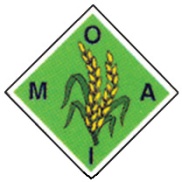 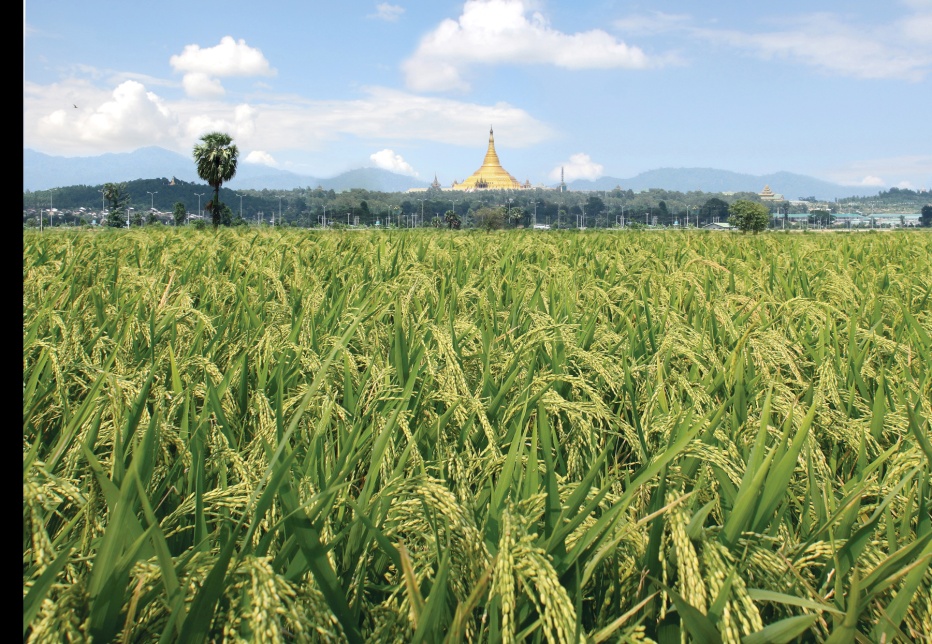 Opening Remark delivered by H. E. U Myint Hlaing, Minister for Agriculture and Irrigation at the Seminar on the Role of Private Sector for Sustainable Myanmar Rice Sector and Seed Industry Developmentနေပြည်တော်၂၀၁၆ ခုနှစ် မတ်လ ၁၈ ရက်